Des exercices pour utiliser  les temps composés de l'indicatif :Passé composéDans ces textes, les verbes sont au passé composé, récris-les au présent.Dans la cour, Pom, Flore et Alexandre ont fait une ronde autour du puits. Ils ont ri et chanté très fort. Cela a dérangé un pigeon qui s'est envolé bruyamment. Ils ont été si occupés qu'ils n'ont pas vu le veau s'échapper de l'étable. Arthur et Zéphir ont essayé de l'attraper, mais ...  Trop tard ! Le veau s'est précipité dehors. Flore a voulu l'attirer avec une feuille mais il a préféré l'herbe des prés.Dans la cour, Pom, Flore et Alexandre ……………….. une ronde autour du puits. Ils ……………….. très fort. Cela ……………….. un pigeon qui ……………….. bruyamment. Ils ……………….. si occupés qu'ils ……………….. le veau s'échapper de l'étable. Arthur et Zéphir ……………….. de l'attraper, mais ...  Trop tard ! Le veau ……………….. dehors.  Flore ……………….. l'attirer avec une feuille mais il ……………….. l'herbe des prés. Mais ils n'ont pas vu le danger. Le corbeau a essayé de les prévenir. Heureusement, Arthur est arrivé en criant : "Attention au taureau !" Ouf ! La poursuite s'est enfin terminée car Arthur a réussi à attraper le veau avec une corde et il l'a ramené devant le grand hangar. Mais ils ……………….. le danger. Le corbeau ……………….. de les prévenir. Heureusement, Arthur ……………….. en criant : "Attention au taureau !" Ouf ! La poursuite ……………….. car Arthur ……………….. à attraper le veau avec une corde et il ……………….. devant le grand hangar. La vieille dame a mis un ognon dans la marmite. En épluchant les légumes, Pom a trouvé un escargot et a décidé de le remettre dehors. Céleste a préparé des confitures et Flore s'est appliquée à écrire les étiquettes.La vieille dame ……………….. un ognon dans la marmite. En épluchant les légumes, Pom ……………….. un escargot et ……………….. de le remettre dehors. Céleste ……………….. des confitures et Flore ……………….. à écrire les étiquettes.Arthur a organisé une partie de pêche dans la mare. Il a pris un têtard. Pom l'a mis dans un bocal. Zéphir qui a voulu attraper une grenouille est tombé la tête la première dans l'eau. Une libellule a tourné autour de lui.  "Quel drôle de poisson !" s'est-elle dit. Flore a cueilli un roseau au bord de la mare. "Oh ! Une coccinelle s'est posée dessus !"  Arthur ……………….. une partie de pêche dans la mare. Il ……………….. un têtard. Pom ……………….. dans un bocal. Zéphir qui ……………….. attraper une grenouille ……………….. la tête la première dans l'eau. Une libellule ……………….. autour de lui.  "Quel drôle de poisson !" ……………….. Flore ……………….. un roseau au bord de la mare. "Oh ! Une coccinelle ……………….. dessus !"Pendant ce temps, dans l'étable, Babar a changé la litière de la vache. "Quel travail !" a-t-il soupiré. Céleste lui a alors conseillé de prendre la fourche. La vieille dame s'est assise sur un tabouret pour traire.Pendant ce temps, dans l'étable, Babar ……………….. la litière de la vache. "Quel travail !" ……………….. Céleste lui ……………….. de prendre la fourche. La vieille dame ……………….. sur un tabouret pour traire. Ce texte est au passé, récris-le au présent.La peur de l'eauAcadja et Pino ont emmené Alladaye saluer son père dans son atelier de couture. Pino a raconté comment le coq s'était échappé et son père a ri de bon cœur. Alladaye a eu tellement honte qu'il aurait voulu être ailleurs. Acadja l'a regardé du coin de l'œil. Elle n'a pas ri non plus. Alladaye est enfin remonté à la surface. Acadja lui a souri. Elle a eu l'air soulagé. Alladaye a serré dans sa main droite le magnifique cauri qu'il avait trouvé. Et tout le monde a félicité Alladaye pour son exploit. Il a raconté son aventure avec le périophtalme, puis les garçons ont compté les pièces de monnaie qu'ils avaient remontées. C'est Pino qui en a eu le plus. Alladaye en a profité pour s'approcher d'Acadja. Il a ouvert sa main et lui a montré le coquillage. "Tiens, il est pour toi", a-t-il dit.La peur de l'eauAcadja et Pino ……………….. Alladaye saluer son père dans son atelier de couture. Pino ……………….. comment le coq ……………….. et son père ……………….. de bon cœur. Alladaye ……………….. tellement honte qu'il ……………….. être ailleurs. Acadja ……………….. du coin de l'œil. Elle ……………….. non plus. Alladaye ……………….. à la surface. Acadja lui ………………..  Elle ………………..l'air soulagé. Alladaye ……………….. dans sa main droite le magnifique cauri qu'il ……………….. Et tout le monde ……………….. Alladaye pour son exploit. Il ……………….. son aventure avec le périophtalme, puis les garçons ……………….. les pièces de monnaie qu'ils ……………….. C'est Pino qui en ……………….. le plus. Alladaye en ……………….. pour s'approcher d'Acadja. Il ……………….. sa main et lui ……………….. le coquillage. "Tiens, il est pour toi", ………………..Complète les phrases avec le verbe au passé composé.Je sais que tu viens souvent.  →     Je sais que tu  ……………….. hier matin.Je vois qu'il finit ses devoirs.  →     Il me dit qu'il   ………………..  ses devoirs.Qui ira à la mer l'été prochain ?   →     Qui   ………………..  à la mer l'année dernière ?Je n'entends pas ce que tu dis.     →    Je ne me rappelle plus ce que tu ………………..Je vais voir s'ils partent.     →    Je me demande s'ils ……………….. Ceux qui dépassent la limite de vitesse ont une contravention. → Ceux qui  ……………….. la limite de vitesse ont eu une contravention.Comme elle n'aime pas son téléphone, elle décide d'en changer. → Comme elle n'aimait pas son téléphone, elle ……………….. d'en changer. Elle nous dit qu'elle viendra seule.   →   Hier, elle nous  ………………..  qu'elle viendra seule.  Il a trop de chance, ça ne peut pas continuer !    →    Il   ………………..  trop de chance, ça ne pouvait pas continuer.
Récris ce texte au passé composé 8 heures ! Je me réveille vraiment en retard. Je saisis mon sac et j'y mets un paquet de gâteaux. Je sors en trombe puis je cours très vite dans la rue. Enfin j'arrive au portail. Je ne vois personne. Je me demande si je me trompe d'heure. Non. Et pourtant, je ne vois pas de lumière dans l'école et je n'aperçois pas d'auto sur le parking. Il n'y a pas d'annonce pour une grève. Je commence à vraiment m'inquiéter. Et soudain je trouve l'explication !8 heures ! Je me ……………….. vraiment en retard. ……………….. mon sac et j'y ……………….. un paquet de gâteaux.  Je ……………….. en trombe puis ……………….. très vite dans la rue. Enfin ……………….. au portail.  Je ……………….. personne. Je me ……………….. si je me ……………….. d'heure. Non. Et pourtant, je ……………….. de lumière dans l'école et je ……………….. d'auto sur le parking. Il ……………….. d'annonce pour une grève. ……………….. à vraiment m'inquiéter. Et soudain je ……………….. l'explication !Réécris ce texte au passé composé.Je hais les dimanchesBien sûr, je ne pense pas à tout ça avant de crier : "Vas-y !"  Je ne pense à rien. Serge finit sixième. Deuxième français. Après l'arrivée, il titube sur quelques mètres, s'arrête, plié en deux. Il reste longtemps dans cette position.
Quand soudain il se redresse, il tourne la tête aussitôt dans notre direction. Il nous fait un clin d'œil. Alors, je lui fais un petit signe. On se décide à le rejoindre. Steve le félicite. Serge répond juste : "Merci merci", très vite. Il me regarde dans les yeux : "Alors, Natacha ! Tu apprends à nouer tes lacets ?"Je hais les dimanchesBien sûr, je ……………….. à tout ça avant de crier : "Vas-y !"  Je ……………….. à rien. Serge ……………….. sixième. Deuxième français. Après l'arrivée, il ……………….. sur quelques mètres, ……………….. ,plié en deux. Il ……………….. longtemps dans cette position. Quand soudain il ………………..,  il ……………….. la tête aussitôt dans notre direction. Il nous ……………….. un clin d'œil. Alors, je lui ……………….. un petit signe. On ……………….. à le rejoindre. Steve ………………..  Serge ………………..: "Merci merci", très vite. Il ……………….. dans les yeux : "Alors, Natacha ! Tu ……………….. à nouer tes lacets ?"Plus-que-parfaitTrouve les verbes au plus-que-parfait.Morgane Le docteur Bériot s'était arrêté sur une page du dossier. -Cette histoire de vélo, Bertrand, c'était quoi, exactement ?Bertrand se crispa. Le joli paysage de campagne s'évanouit et un visage dur et grimaçant le remplaça. Les souvenirs remontèrent brusquement. Pourtant, la première fois, Bertrand n'avait pas fait attention. Il sortait de la boulangerie. Il avait acheté le pain et un paquet de chewing-gums. Des Hollywood à la fraise. Bertrand était monté sur son VTT et c'est là qu'il les avait vus.Ils se tenaient à une vingtaine de mètres, devant le monument aux morts. Cinq ou six garçons entre douze et quinze ans. Leurs Mobylettes étaient appuyées au mur de l'église et ils discutaient à voix basse. Ils n'avaient rien fait, ils l'avaient juste regardé.Le lendemain, ils étaient encore au même endroit. Bertrand en avait remarqué un, un grand maigre aux cheveux bruns et frisés, habillé d'un vieux short bleu et d'un tee-shirt orange. Il se balançait sur la chaîne qui entourait le monument. Il s'était tourné pour mieux le voir. Les autres aussi l'avaient dévisagé. Le maigre avait dit quelque chose que Bertrand n'avait pas compris et ses copains s'étaient mis à rire.C'était arrivé la troisième fois. Bertrand était ressorti de la boulangerie avec son pain. Il n'avait rien acheté d'autre, parce qu'il lui restait encore des chewing-gums, un paquet presque entier qu'il gardait dans le tiroir de sa table de nuit. Bertrand avait rejoint son vélo et glissé le pain dans la sacoche.-Super, ton VTT.Le grand maigre aux cheveux frisés était devant lui. Il le fixait, un sourire mauvais aux lèvres, les poings sur les hanches.- Tu me le prêtes ?Bertrand s'était figé. Ce qu'il avait craint arrivait. Ils avaient décidé de s'en prendre à lui. Bertrand avait baissé les yeux sans répondre, tenant son vélo par la selle.- Juste un tour, avait insisté l'autre en empoignant le guidon. Bertrand s'était mis à respirer plus vite. Il avait fait non de la tête mais le grand maigre avait ricané :- Non ? Mais si, je serai pas long. Je fais le tour de la place et je te le rends. Allez, passe.Bertrand avait retenu son vélo.- Passe, je te dis. Le grand maigre avait tiré plus fort, les muscles bandés. Il sentait une odeur de poules.- Attends, Juju, on arrive.Les autres s'étaient rapprochés. Celui qui avait parlé était un blond en jean et baskets avec une vilaine croûte à la joue droite.- Tu veux qu'on lui fasse comprendre, Juju ?Ils s'étaient tous mis autour de lui. Bertrand commençait à avoir peur. Il avait la tête tout entière occupée par les battements de son cœur. Il avait aussi la bouche sèche. Bertrand avait regardé désespérément autour de lui. Mais il n'y avait personne pour l'aider. Personne sur la place et personne sur le petit parking.- Il a les chocottes, avait ricané un petit. T'as vu, il est tout pâle. Le grand maigre, celui qui s'appelait Juju, avait hoché la tête :- Ça, pour avoir les foies, il a les foies. Hein !Bertrand avait reçu une bourrade mais il n'avait pas lâché son vélo.- Il ne veut pas lâcher, Juju. Tu veux qu'on le force ?Juju avait haussé les épaules.- Il lâchera quand je voudrai. C'est un gentil. Il ne ferait pas de mal à une mouche, pas vrai ? Hein ? Pas vrai que tu es un gentil ?Une deuxième bourrade. Bertrand s'était rattrapé de justesse. Juju avait tiré alors le guidon d'un geste violent et Bertrand s'était trouvé projeté en avant. Il s'était cogné au cadre avant de tomber à genoux.- Tu vois, il ne lâche pas, Juju.- Il va lâcher.Avec une vilaine grimace, Juju avait tiré le vélo de toutes ses forces. Mais Bertrand n'avait pas cédé. Il s'était cramponné des deux mains au cadre.- Tu vas lâcher, dis ? Tu vas lâcher ! s'était énervé Juju.Juju avait pris les yeux d'un chien fou. Il avait crié et il avait donné de grands coups pour lui faire lâcher prise. La roue avant tapait le sol, faisait tinter la sonnette, tressauter la chaîne. Bertrand était secoué dans tous les sens. Il n'avait pensé qu'à retenir son vélo, les larmes aux yeux, gémissant aux coups du pédalier.- Attends, Juju, attends ! Arrête !Derrière lui, un brun s'était soudain penché. D'un geste vif, il avait ramassé quelque chose et l'avait brandi au-dessus de sa tête.- Cinquante balles, Juju ! Il avait un billet !Juju avait aussitôt lâché le vélo. Déséquilibré, Bertrand était parti en avant, tombant sur son VTT avec un grand bruit de ferraille. Quand Bertrand avait réussi à se mettre à quatre pattes, Juju se tenait en face de lui. Il lui montrait le billet avec un hochement de tête satisfait.- Tu as vu ce billet ? Je le garde. Je le garde et demain, tu m'apportes le même. O.K. ?Juju s'était penché et l'avait brutalement attrapé par les cheveux.- Tu m'apportes le même sinon je t'arrache une poignée de cheveux et je te les fais manger. Compris ?Bertrand n'avait rien répondu. Il avait le cœur qui cognait dans sa poitrine, des tremblements dans les jambes. Des petites mouches noires volaient devant ses yeux.- Compris ? avait répété Juju.Bertrand avait balbutié "oui" et Juju l'avait relâché d'un geste méprisant.- Tu as intérêt à venir.Ils avaient tous rejoint les Mobylettes.Complète les phrases avec un verbe au plus-que-parfait. 
Je constate qu'il a fini son repas.   →      J'ai constaté qu'il  ……….. déjà  ………………..  son repas.Je vois qu'il est déjà passé par là.   →      J'ai vu qu'il  ……………….. déjà  ………………..  par là.Je me demande s'il a plu hier.   →      Je me demandais s'il  ……………….. ………………..  la veille.Je sais que vous avez trouvé la réponse.   →     J'ignorais que vous  ………………..  ……………….. la réponse.Je ne trouve pas les outils. Où les as-tu rangés ?   →       Je ne trouvais pas les outils. Où les   ……………….. -tu   ………………..  ?Je me demande s'ils ont modifié leur projet.   →      Je ne savais pas qu'ils  ………………..  ………………..  leur projet.Aujourd'hui, elle a décidé de devenir vétérinaire.   →     À l'âge de neuf ans, elle  ……………….. déjà   ……………….. de devenir vétérinaire.L'année dernière, où es-tu allée en vacances ?   →    Et l'année précédente, où   ……………….. -tu   ………………..  ? Nous sommes punis car nous avons oublié de faire nos devoirs.   →    Nous étions punis car nous   ……………….. ……………….. de faire nos devoirs. Si je le savais, je viendrais peut-être.   →    Si je l'……………….. ……………….. , je ne serais pas venu. Il se rend compte qu'il a fait une bêtise.     →   Il se rendait compte qu'il  ……………….. ………………..  une bêtise.Finissais-tu de manger quand il est arrivé ?   →       ……………….. -tu   ………………..  de manger avant son arrivée ?Je sais que tu es venu.    →    Je savais que tu   ……………….. déjà  ………………..Si tu m'appelles, je le saurai.    →    Si tu m'……………….. ……………….. , je l'aurais su. Qu'as-tu fait hier ?    →    Qu'……………….. -tu  ………………..  l'année précédente ? Où est-il passé ? On le cherche partout.    →    Où  ……………….. -tu  ………………..  ? On te cherchait partout.  C'est dommage que tu ne viennes pas cette année car j'ai installé une piscine.   →    C'est dommage que vous ne soyez pas venus l'an dernier car j'………………..  ………………..  une piscine.Je suis découragé car j'ai cherché partout.   →    J'étais découragé car j'………………..  ………………..  partout.Heureusement, on a retrouvé les objets qui ont disparu. → Heureusement, on avait fini par retrouver les objets qui  ……………….. ………………..Je suis sûr que j'ai gagné.   →    J'étais pourtant sûr que j'……………….. ………………..Je lui dis ce qui m'est arrivé.  →      Je lui ai dit tout ce qui m'……………….. ……………….. avant. Je comprends que j'ai fait une erreur.  →      Je compris alors que j'……………….. ……………….. une erreur.  Je ne me rappelle plus ce que tu as dit.    →     Je ne me rappelais plus ce que tu ………………..  ………………..Tu conjugues au plus-que-parfait.Après une longue promenade, nous étions arrivés au bord de l'eau.Après une longue promenade, tu ……………….. au bord de l'eau.Après une longue promenade, j'……………….. au bord de l'eau.Après une longue promenade, elles ……………….. au bord de l'eau.Après une longue promenade, on ……………….. au bord de l'eau.Dans le creux d'un arbre, j'avais vu une couleuvre. Dans le creux d'un arbre, nous ……………….. une couleuvre. Dans le creux d'un arbre, tu ……………….. une couleuvre. Dans le creux d'un arbre, vous ……………….. une couleuvre. Tu réécris en mettant le premier verbe à l'imparfait et le second au plus-que-parfait.Cédric dit qu'il a aimé cette pièce. → Cédric disait qu'il avait aimé cette pièce.Je pense que tu es rentré tard. → ………………..………………..………………..………………..Nous disons que nous sommes partis trop tôt. → ………………..………………..………………..………………..Vous prétendez que vous avez déjà lu ce livre. → ………………..………………..………………..………………..Tu dis que tu n'es pas arrivé en retard ? → ………………..………………..………………..Je sais que tu es allé trop loin. → ………………..………………..………………..Tu réécris au plus-que-parfait.Mon frère a ennuyé ma mère toute la soirée. → Mon frère ………………..ma mère toute la soirée.Tu as longtemps hésité avant d'acheter une moto ? → Tu ………………..avant d'acheter une moto ? Ta voisine a fait du bruit toute la nuit. → Ta voisine ………………..du bruit toute la nuit.Êtes-vous allés souvent au cinéma ? → ………………..souvent au cinéma ? Je n'ai pas fermé ma porte à clef. → Je n'………………..ma porte à clef.Futur antérieur.Complète les phrases avec un verbe au futur antérieur.Viendras-tu avant que je parte ?     →  ………………..-tu  ………………..avant que je sois parti ?Je peindrai le plafond avant que tu arrives.     →  J'………………..déjà  -……………….. le plafond quand tu arriveras.Il arrive. Est-ce qu'il a acheté des asperges ? → Quand il arrivera, est-ce qu'il   -………………..-………………..des asperges ?Il va tellement vite qu'il a dépassé ses adversaires dès le premier tour.   →    Il ira tellement vite qu'il   ……………….. ………………..ses adversaires dès le premier tour.Le livreur part du magasin car il va apporter les pizzas.  →  Le livreur pourra revenir au magasin quand il ……………… ..……………….. toutes les pizzas.Si tu as fini, tu peux venir m'aider.   →  Quand tu ………………..tu pourras venir m'aider.Si vous arrêtiez de jouer, vous pourriez m'aider.     →     Quand vous ………………..de jouer, vous pourrez m'aider. Si je dis tout, tu comprendras vraiment ce qui s'est passé.     →    Quand j'………………..tout ……………….., tu comprendras vraiment ce qui s'est passé.  Quand nous finirons le repas, nous déciderons de la suite.     →     Quand nous ………………..le repas, nous irons nous promener. Quand il écrit une lettre, il n'aime pas être dérangé.     →      Quand il ………………..sa lettre, il ira la poster. Si vous la lui offrez maintenant, elle sera surprise.       →    Quand vous la lui ……………….. elle sera très contente. Ils envoient un paquet à leur grand-père.   →    Quand ils le lui ……………….., ils attendront la réponse.Quand vous reviendrez, vous m'appellerez.  →    Dès que vous  ……………….., nous irons au cinéma. Si vous terminez vos devoirs, vous pourrez jouer dans le jardin.  →   Lorsque vous ………………..vos devoirs, vous pourrez jouer dans le jardin.  Quand tu descendras du car, tu seras attentif.  →   Quand tu  ………………..de l'autobus, tu regarderas avant de traverser.  S'il finit la vaisselle, il pourra aller se coucher.  →   Dès qu'il  ………………..la vaisselle, il ira se coucher.Nous achèterons une bibliothèque à notre retour de vacances.   →   Nous irons acheter une bibliothèque dès que nous ………………..de vacances. Nous nous reposons après être arrivés.  →   Nous nous reposerons quand nous ………………..Si tu lis bien le problème, tu trouveras la réponse.  →    Dès que tu  ………………..bien  ………………..le problème, tu trouveras la.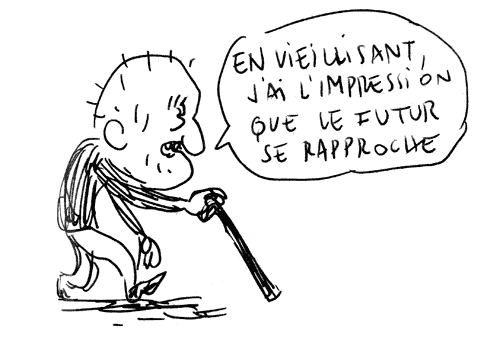 